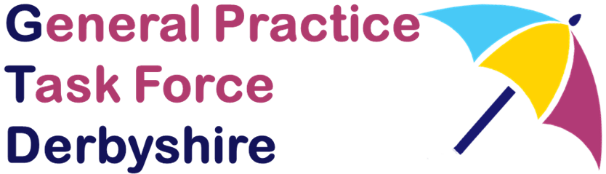 Expression of InterestTrailblazer Fellowships Having read the accompanying information if you wish to apply for a Trailblazer fellowship please complete the following:In conjunction with:   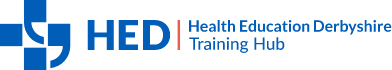 Please send completed form to ddlmc.gptf@nhs.net  and cc to gail.walton@nhs.netWatch our websites https://gptaskforce.com  and https://www.derbyshirelmc.org.ukFollow us on Twitter @GPTaskForceFull NameEmail AddressContact NumberGMC numberCurrent employment status:[     ]  Current GP ST3 Reg. with job offer[     ]  Currently in GP roleName of training practice: ____________________________Name of employing practice: __________________________Employment start date _______________________________Date of CCT _______________________________________Number of clinical sessions per week in GP role are (or will be):No. of sessions: _______________________________Main GP Role is (or will be):[     ]  Partner[     ]  Salaried[     ]  Portfolio[     ]  Locum[     ]  Other: ___________________________________Have you spoken to someone at GPTF re the Trailblazer fellowships? [     ]  Yes - if so, who? __________________________[     ]  NoSubject to the recruitment process, when would you like this role to start? Supporting information - please include a short summary of:Details of the Fellowship you intend to undertake, bearing in mind that the focus needs to be on: working within the most deprived practice populations orthe care of vulnerable / marginalised groups or tackling health inequalitiesThe conversations you have had with the practice and how they would support the projectWhy you are interested in this role (this might include: how this role would retain you as a GP working in Derbyshire, how it would benefit the wider health care system, what you hope to achieve from it to further your career)Supporting information - please include a short summary of:Details of the Fellowship you intend to undertake, bearing in mind that the focus needs to be on: working within the most deprived practice populations orthe care of vulnerable / marginalised groups or tackling health inequalitiesThe conversations you have had with the practice and how they would support the projectWhy you are interested in this role (this might include: how this role would retain you as a GP working in Derbyshire, how it would benefit the wider health care system, what you hope to achieve from it to further your career)Signed:Date: Signed:Date: 